ICS 67.080.10Bu tadil, Türk Standardları Enstitüsü Gıda, Tarım ve Hayvancılık İhtisas Kurulu’na bağlı TK15 Gıda ve Ziraat Teknik Komitesi’nce hazırlanmış ve TSE Teknik Kurulu’nun ...........tarihli toplantısında kabul edilerek yayımına karar verilmiştir.Atıf yapılan standard ve/veya dökümanlar kısmından aşağıdaki standard çıkartılmıştır.Atıf yapılan standard ve/veya dökümanlar kısmına aşağıdaki standardlar ilave edilmiştir.Çizelge 5 Özellik, muayene ve deney madde numaraları çizelgesine aşağıdaki satırlar eklenmiştir.Madde 5.1 Numune alma maddesinin ikinci paragrafı aşağıdaki şekilde değiştirilmiştir;Yerfıstığı numunesi almak için Çizelge 6’da belirtilen partiyi oluşturan ambalaj birimlerinin miktarlarına göre karşılarında gösterilen sayıda ambalaj ayrılır.  Bu ambalajlar parti içerisinden aşağıdaki örnekleme metodu uygulanarak TS EN ISO 21294’e göre alınmalıdır.Madde 5.3.1 ”Rutubet muhtevası tayini” maddesi aşağıdaki şekilde değiştirilmiştir;5.3.1	Rutubet muhtevası tayiniRutubet muhtevasının tayini, TS EN ISO 665’e göre yapılır ve sonucun Madde 4.2.2’ye uygun olup olmadığına bakılır.Standart metne “Madde 5.3.9 Sınıflara göre tip toleranslarının tayini” maddesi eklenmiştir.5.3.9 Sınıflara göre tip toleranslarının tayiniYerfıstıklarının sınıf toleranslarını belirlemek için sınıfları temsilen Madde 5.1’e göre alınmış paçal numuneden 100 adetlik 3 adet numune alınır. Her bir sınıf numunesi içerisindeki ayrı ayrı farklı sınıflara ait yerfıstıkları sayısı tane olarak belirlenir. Bu elde edilen sayım sonuçlarının ortalaması alınarak Madde 4.3.1’e uyup uymadığına bakılır. Standart metne “Madde 5.3.10 Boy toleranslarının tayini” maddesi eklenmiştir.5.3.10 Boy toleranslarının tayiniKabuklu yerfıstıklarının boy toleranslarını belirlemek için her bir boyu temsilen Madde 5.1’e göre alınmış paçal numuneden 100 g’lık 3 adet numune alınır. Her bir boy numunesi içerisindeki ayrı ayrı farklı boylara ait kabuklu yerfıstıkları sayısı tane olarak belirlenir. Bu elde edilen sayım sonuçlarının ortalaması alınarak Madde 4.3.2.1’e uyup uymadığına bakılır.Aynı işlem uzun taneli iç yerfıstığı için yapılır ve Madde 4.3.2.2.1’e uyup uymadığına bakılır. Benze şekilde yuvarlak taneli iç yerfıstığı için de yapılır ve Madde 4.3.2.2.2’ye uyup uymadığına bakılır.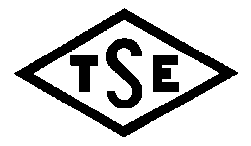 Sayfa 1/2TÜRK STANDARDITURKISH STANDARD  TS 310: 2016tst T1:  Yerfıstığı (Kabuklu ve iç)Ground nuts (peanuts)TS NoTürkçe adıİngilizce adıTS 1630 EN ISO 542 Yağlı tohumlar - Numune alma Oilseeds - Sampling TS 1632 EN ISO 665Yağlı tohumlar - Rutubet ve uçucu madde muhtevasının tayiniOil seeds - Determination of moisture and volatile matter content  TS EN ISO 665Yağlı tohumlar- Rutubet ve uçucu madde muhtevasının tayiniOil seeds- Determination of moisture and volatile matter contentTS EN ISO 21294Yağlı tohumlar-Manuel veya otomatik aralıklı numune almaOilseeds - Manual or automatic discontinuous sampling (ISO 21294:2017)ÖzellikMadde noMuayene ve deney madde noSınıflara göre tip toleransı tayini4.3.15.3.9Boy toleranslarının tayini4.3.25.3.10